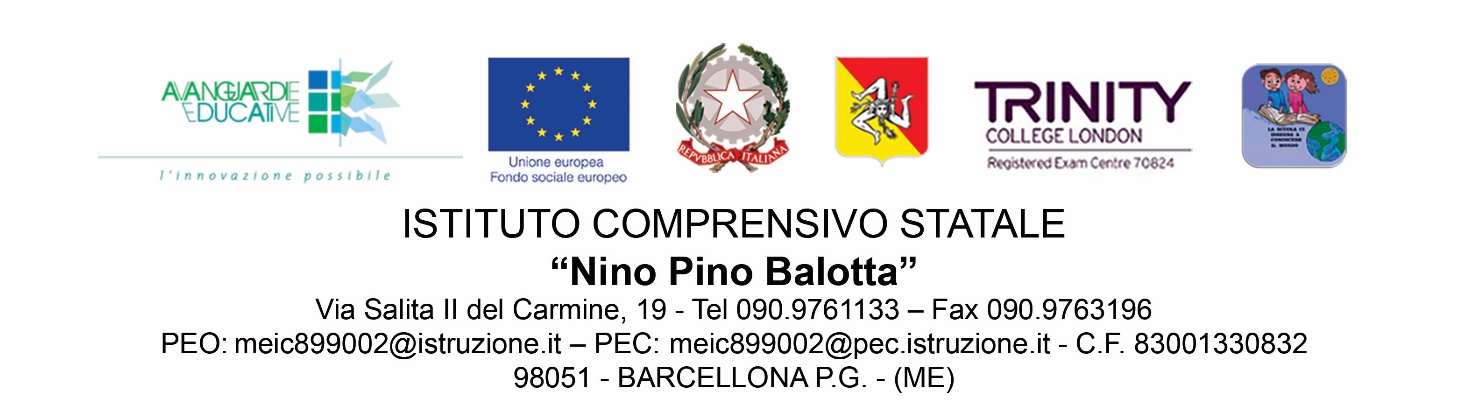 Oggetto: registro di pre e post scuola a.s. 2023/2024 –   Infanzia   Primaria Plesso di:……………………………………………………………………………………………………..Barcellona P.G. lì…./……/……………………………………Visto il Referente di Plesso:……………………………….Data:       /      /       /      /       /      /       /      /       /      /Lunedì: orarioMartedì: orarioMercoledì: orarioGiovedì: orarioVenerdì: orarioPre scuolaAlunno_sez/classeAlunno_sez/classeAlunno_sez/classeAlunno_sez/classeCog_Nom_DocFirma docentePost scuolaAlunno_sez/classeAlunno_sez/classeAlunno_sez/classeAlunno_sez/classeCog_Nom_DocFirma docenteData:       /      /       /      /       /      /       /      /       /      /Lunedì: orarioMartedì: orarioMercoledì: orarioGiovedì: orarioVenerdì: orarioPre scuolaAlunno_sez/classeAlunno_sez/classeAlunno_sez/classeAlunno_sez/classeCog_Nom_DocFirma docentePost scuolaAlunno_sez/classeAlunno_sez/classeAlunno_sez/classeAlunno_sez/classeCog_Nom_DocFirma docenteData:       /      /       /      /       /      /       /      /       /      /Lunedì: orarioMartedì: orarioMercoledì: orarioGiovedì: orarioVenerdì: orarioPre scuolaAlunno_sez/classeAlunno_sez/classeAlunno_sez/classeAlunno_sez/classeCog_Nom_DocFirma docentePost scuolaAlunno_sez/classeAlunno_sez/classeAlunno_sez/classeAlunno_sez/classeCog_Nom_DocFirma docenteData:       /      /       /      /       /      /       /      /       /      /Lunedì: orarioMartedì: orarioMercoledì: orarioGiovedì: orarioVenerdì: orarioPre scuolaAlunno_sez/classeAlunno_sez/classeAlunno_sez/classeAlunno_sez/classeCog_Nom_DocFirma docentePost scuolaAlunno_sez/classeAlunno_sez/classeAlunno_sez/classeAlunno_sez/classeCog_Nom_DocFirma docenteData:       /      /       /      /       /      /       /      /       /      /Lunedì: orarioMartedì: orarioMercoledì: orarioGiovedì: orarioVenerdì: orarioPre scuolaAlunno_sez/classeAlunno_sez/classeAlunno_sez/classeAlunno_sez/classeCog_Nom_DocFirma docentePost scuolaAlunno_sez/classeAlunno_sez/classeAlunno_sez/classeAlunno_sez/classeCog_Nom_DocFirma docenteData:       /      /       /      /       /      /       /      /       /      /Lunedì: orarioMartedì: orarioMercoledì: orarioGiovedì: orarioVenerdì: orarioPre scuolaAlunno_sez/classeAlunno_sez/classeAlunno_sez/classeAlunno_sez/classeCog_Nom_DocFirma docentePost scuolaAlunno_sez/classeAlunno_sez/classeAlunno_sez/classeAlunno_sez/classeCog_Nom_DocFirma docenteData:       /      /       /      /       /      /       /      /       /      /Lunedì: orarioMartedì: orarioMercoledì: orarioGiovedì: orarioVenerdì: orarioPre scuolaAlunno_sez/classeAlunno_sez/classeAlunno_sez/classeAlunno_sez/classeCog_Nom_DocFirma docentePost scuolaAlunno_sez/classeAlunno_sez/classeAlunno_sez/classeAlunno_sez/classeCog_Nom_DocFirma docenteData:       /      /       /      /       /      /       /      /       /      /Lunedì: orarioMartedì: orarioMercoledì: orarioGiovedì: orarioVenerdì: orarioPre scuolaAlunno_sez/classeAlunno_sez/classeAlunno_sez/classeAlunno_sez/classeCog_Nom_DocFirma docentePost scuolaAlunno_sez/classeAlunno_sez/classeAlunno_sez/classeAlunno_sez/classeCog_Nom_DocFirma docente